Безопасное поведение ребенка в интернет-пространстве Памятка для родителейБурное развитие компьютерных технологий в последние годы накладывают определенный отпечаток на развитие личности современного ребенка. Мощный поток новой информации, применение компьютерных технологий, а также распространение компьютерных игр и социальных сетей оказывает большое влияние на воспитательное пространство современных детей и подростков. Однако множество детей начинают заменять реальную жизнь на виртуальную.Что привлекает ребенка в сети?Наличие собственного (интимного) мира, в который нет доступа никому, кроме него самого.Отсутствие ответственности или тот уровень ответственности, который может принять ребенок в данный момент.Реалистичность процессов и полное абстрагирование от окружающего мира.Возможность самостоятельно принимать (любые) решения, вне зависимости от того к чему они могут привести.Нереализованные сексуальные желания, отсутствие сексуального опыта и возможность его получить.6.Социальные фобии (страхи) В этом случае виртуальный мир компьютера и Интернета заменяет реальный мир, которого человек так боится.Дефицит общения в реальности приводит к общению в сети, появлению виртуальных друзей.Возможность почувствовать себя частью какой-либо группы, приобщиться к чему то, уменьшение чувства одиночества. В чем опасность интернета для подростка?быстрое и регулярное просматривание сайтов ведет к тому, что мозг ребенка утрачивает способность к углубленному аналитическому мышлению, превращая постоянных пользователей сети в импульсивных и не способных к интеллектуальной работе людей,человек постепенно утрачивает навыки реального общения, что приводит к некой асоциальности,попадание в незнакомую компанию для интернет-зависимого человека и вовсе становится стрессовой ситуацией,интернет-зависимость опасна и возникновением физических заболеваний,интернет-зависимость может стать причиной нарушения отношений в семье (между родителями и детьми, а также между супругами).шпионское ПО, вредоносные программымошенничествопогружение в деструктивные молодежные течения, («группы смерти», группы с агрессивным контентом)оскорбления и травля в сетиа также другая информация, наносящая вред психике ребенкаПоэтому на первый план встает информационная безопасность детей – это состояние защищенности детей, при котором отсутствует риск, связанный с причинением информацией, в том числе распространяемой в сети Интернет, вреда их здоровью, физическому, психическому, духовному и нравственному развитию (Федеральный закон от 29.12.2010 N 436-ФЗ «О защите детей от информации, причиняющей вред их здоровью и развитию»).Как справиться с кибермоббингом?- Проговорите с ребенком ситуацию и внимательно его выслушайте. Выясните у ребенка всю возможную информацию.- Главной задачей является эмоциональная поддержка ребенка. Нужно дать ему уверенность в том, что проблему можно преодолеть.- Никогда не наказывайте и не ограничивайте действия ребенка в ответ на его признание.- Объяснить, что личная информация, которую дети выкладывают в интернете (домашний адрес, номер мобильного или домашнего телефона, адрес электронной почты, личные фотографии) может быть использована агрессорами против них.- Практически на всех форумах и сайтах есть возможность заблокировать обидчика, написать жалобу модератору или администрации сайта, потребовать удаление странички- Блокировать агрессоров. В программах обмена мгновенными сообщениями есть возможность блокировки сообщений с определенных адресов. Пауза в общении часто отбивает у агрессора желание продолжать травлю.- Сохраните все возможные свидетельства происходящего (скриншоты экрана, электронные письма, фотографии и т.п.).- Важно убедиться, что оскорбления (буллинг) из сети не перешли в реальную жизнь. Если поступающие угрозы являются достаточно серьезными, касаются жизни или здоровья ребенка, а также членов семьи, то человек имеет право на защиту со стороны правоохранительных органов, а действия обидчиков могут попадать под статьи действия уголовного и административного кодексов о правонарушениях.Кибербуллинг (Cyberbullying) -это намеренные оскорбления, угрозы, диффамации и сообщение другим компрометирующих данных с помощью современных средств коммуникации, как правило, в течение продолжительного периода времени. А это:- Круглосуточное вмешательство в личную жизнь. Благодаря интернету жертва не защищена от моббинг-атак и дома.- Неограниченность аудитории, быстрота распространения информации.- Анонимность Кибермоббера. Незнание жертвы, кем является тот, «другой», кто её третирует, может запугать её и лишить покоя.Как понять, что ребенок в беде?Ухудшение показателей здоровья (головная боль, боль в животе, проблемы со сном, подавленное настроение).Изменение поведения. Сигналом для тревоги может послужить неожиданная замкнутость и закрытость ребенка, снижение успеваемости в школе, отстраненность от реального мира, частое пребывание в мире виртуального общения и в мире онлайн-игр.Пропажа личных вещей. Неожиданное исчезновение любимых вещей и денег, которое легко могут заметить родители.Недооценка серьезности и умаление значение кибер-террора. Жертвы моббинга на первом этапе общения со взрослыми зачастую скрывают случаи кибер-травли, которые осуществляют с ними другие дети или умаляют их значении в глазах взрослых. Внесение сведений в Единый реестр запрещенной информации от граждан и юридических лиц.В соответствии с п.6 указанных Правил сообщения от граждан о наличии на страницах сайтов в сети «Интернет» противоправной информации принимаются посредством заполнения электронной формы на официальном сайте Роскомнадзора. Информацию о принятом решении о включении в реестр Интернет-ресурсов, указанных в сообщениях, можно также получить на данном сайте.Для заполнения формы необходимо зайти в Единый реестр запрещенной информации по адресу http://eais.rkn.gov.ruВыбрать раздел «Прием сообщений». Внизу данного раздела располагается форма для приема обращения.Куда можно обратиться за помощью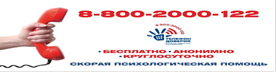 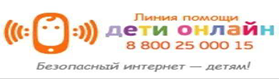 МУ «Городской центр психолого-педагогической, медицинской и социальной помощи»Адрес: г. Ярославль. ул. Б. Октябрьская, д. 122. , телефон: 21-71-93 МУ Центр психолого-педагогической, медицинской и социальной помощи «доверие»Адрес: г. Ярославль. ул. Пионерская, д. 19. , телефон: 55-50-64 Перечень специализированных учреждений, оказывающих помощь подросткам http://podrostok.edu.yar.ru/map/list.html?id=1Департамент образования мэрии  г. Ярославля. Безопасное поведение ребенка в интернет-пространстве.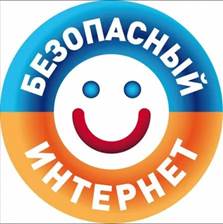 Информация о контактных телефонах организаций и учреждений, действующих на территории города Ярославля, оказывающих помощь по предупреждению суицидального поведения, а также в случае совершенного несовершеннолетними суицида или суицидальной попыткиТелефон доверия с единым общероссийским номером для детей и подростков (звонки для абонентов бесплатные по всей России, анонимно, круглосуточно)8-800-2000-122Линия помощи «Дети онлайн» — бесплатная всероссийская служба телефонного и онлайн консультирования для детей и взрослых по проблемам безопасного использования интернета и мобильной связи детьми(звонки для абонентов по России бесплатные, анонимные; специалисты готовы обсудить возникшие проблемы с 9 до 18 (по московскому времени) по рабочим дням)Детям и подросткам-Что-то огорчило или расстроило в Интернете?-Столкнулся с оскорблениями и преследованиями в Интернете-Тебе делают неприличные предложения в Интернете?-Тебе сложно поговорить с кем-то о том, что происходит с тобой в Интернете?Родителям и педагогам-Заботитесь о безопасности Ваших детей в интернете?-Беспокоитесь о том, с кем общаются в интернете Ваши дети?-Нуждаетесь в информации о том, как оградить детей от негативного контента в сети?http://detionline.com/helpline/about8-800-25-000-15Государственное бюджетное учреждение здравоохранения Ярославской области «Ярославская областная клиническая психиатрическая больницТелефон доверия(4852) 30-03-03Государственное бюджетное учреждение здравоохранения Ярославской области «Ярославская областная клиническая психиатрическая больницСкорая психиатрическая помощь(4852) 73-57-05Государственное бюджетное учреждение здравоохранения Ярославской области «Ярославская областная клиническая психиатрическая больницДиспансерное отделение для детей   (4852) 73-85-23(8.00-18.00)Муниципальное учреждение Центр психолого-педагогической, медицинской и социальной помощи "Доверие"(4852) 55-50-64Муниципальное учреждение «Городской центр психолого – педагогической, медицинской и социальной помощи»(4852) 21-71-93Телефон доверия УМВД России по ЯО(4852) 73-10-50Перечень специализированных учреждений, оказывающих помощь подросткамhttp://podrostok.edu.yar.ru/map/list.html?id=1Перечень специализированных учреждений, оказывающих помощь подросткамhttp://podrostok.edu.yar.ru/map/list.html?id=1